TECKEL CLUB  OPEN SHOW SCHEDULE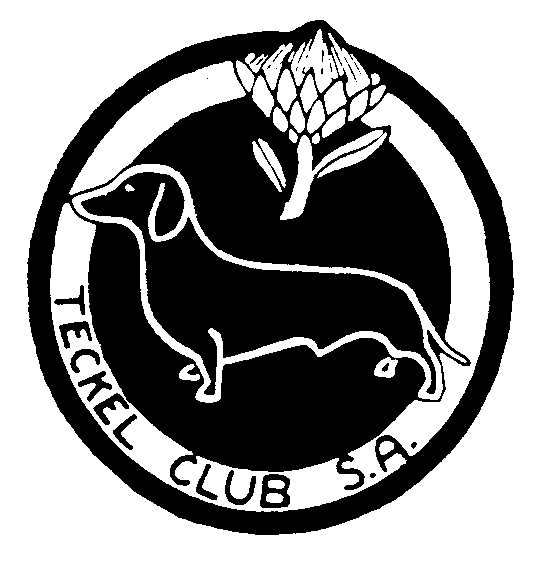 BREED AND CARTING                                                                 Date:         	 Sunday 3 February 2018.    	Venue:       	Goldfields Kennel Club, Bottom Field, Boeing Road, Bedfordview.	Time:		Entries from 8:30, judging starts at 09:00					Breed Judge     :    Mr J. BamCarting Judge  :    TBAEnquiries          :  Tracey Dorrington  Tel: 072 174-0021 ; Wendy Davies   Tel:  072 440-8322
Breed Classes   :   Baby Puppy 4-6 months, Minor Puppy 6-9 months, Puppy 9-12 months, Junior 12-18 months, 			     Graduate 18-24 months, Veterans 7years and older, Open – Any age, NeuterPlease note that there will not be a Champions class, but your judge will be judging the Champions ChallengeCarting 	:     Standard & Mini;  Novice /  Senior.   All carting dogs to be older than 14 months.Entry Fees	:    Breed R 40.00 per class for first two dogs, R 35.00 for all subsequent dogs 	               Carting R 40.00 per dog per class	          	               Champions Challenge R 40.00.This show is held under the rules of the Kennel Union of .All Exhibitors/Handlers are personally responsible for the control of their dogs at all times and shall be personally liable for any claims which may be made in respect of injuries which may arise or be caused by their dogs.             Exhibitors who have Teckel Club Championship Show Trophies, please return them to Wendy Davies at this show.RIGHT OF ADMISSION RESERVED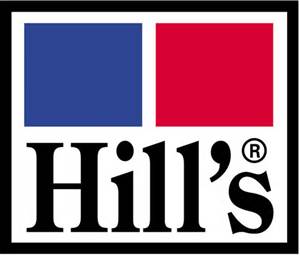 